Драги осмаци!О овој теми смо већ разговарали у школи али како се крај школске године ближи, припреме за завршни испит су у пуном јеку , иако мало отежане тренутном епидемиолошком сиитуацијом , није на одмет да размислите о вашем избору средње школе.Овим текстом желимо да вас подстакнемо да рамислите , да истражујете о средњим школама, да вас упутимо на корисне линкове за пипрему мале матуре и за информисање о средњим школама. Крај основног образовања и упис у средњу школу важан је корак у професионалном развоју ученика и од великог је значаја за одређивање будућег занимања. Добар избор средње школе је успешно усклађивање интересовања и могућности, које омогућава ученику да оствари сопствене потенцијале и задовољи своје потребе и жеље, чиме постаје мотивисанији и задовољнији.Шта је важно за избор средње школе?*Што боље упознавање себе, својих способности, особина, жеља, вредности...СПОСОБНОСТИ – могућности, области у којима сте успешниМОТИВАЦИЈА ЗА СТИЦАЊЕ ЗНАЊА – заинтересованост за наставак школовањаИНТЕРЕСОВАЊА И СКЛОНОСТИ – оно што волите да радите, у чему уживатеОСОБИНЕ ЛИЧНОСТИ – нпр. стрпљивост, друштвеност, прецизност, одлучност, креативност, уредност, динамичност, саосећајност..., важне за обављање одређених занимањаВРЕДНОСТИ – оно што желите да постигнете на послу и што вам је на послу важноЗДРАВСТВЕНО СТАЊЕ – телесне карактеристике које могу бити препрека за обављање неког посла*Честе грешке у избору средње школеблизина школе као главни или једини критеријумдруштво из основне школе као главни или једини критеријумжеља родитеља као главни или једини критеријумтренутна популарност неке школе*Важно је информисање о:врстама средњих школа, мрежи образовних установаобразовним профилимапоенима потребним за уписдаљој проходности на више школе и факултетеразличитим занимањима, њиховим захтевима и условима радамогућностима запошљавања, потребама на тржишту радаКако се можете информисати?разговарајте са својим родитељима, рођацима, пријатељима..питајте своје предметне наставнике, одељенске старешине, школског педагога истражујте о средњим школама и образовним профилима које нуде , све  средње школе имају свој сајт ( Гимназија Крушевац - http://gimnazija.org.rs/, Медицнинска школа - http://www.medicinska.edu.rs/ ,Прва техничка школа- https://prva-tehnicka.edu.rs/ , Политехничка школа „Милутин Миланковић“ - http://politehnicka-skola.edu.rs/ , Хемијско-технолошка школа - http://htsks.rs/ , Економско –трговинска школа - https://www.ekonomskaks.edu.rs/....)Корисни линкови су и  www.vodiczaosnovce.nsz.gov.rs , http://www.mpn.gov.rs/upis-ucenika-u-srednju-skolu-2019-20/ ,  http://srednjeskole.edukacija.rs/mala-matura-upis-u-srednje-skole .....Припрема завршног испитаКако смо због ванредног стања више у кући и имате доста слободног времена искористите га паметно за учење и припрему мале матуре. Обновите градиво и почитајте лекције из ранијих разреда, погледајте школске свеске , вежбајте задатке из збирки задатака за малу матуру. Такође у циљу што ефикаснијег укључивања у савремене облике учења и жељи да помогне малим матурантима да обнове градиво од петог до осмог разреда, Радио-телевизија Војводине ће од 01. априла почети да на свом сајту објављује видео прилоге задатака из седам предмета, којима је обухваћено градиво за полагање мале матуре. На сајту rtv.rs, у одељку “Дигиталне припреме за малу матуру”, ученици ће имати прилику да сваког радног дана погледају избор од три до укупно две стотине задатака из математике, српског језика, биологије, хемије, физике, географије и историје.Задаци су припремани из Збирки за припрему мале матуре од претходних година и емитовани у оквиру емисије “Ја бирам”, Програма за децу и младе, током три сезоне.Предавачи су наставници основних и средњих школа, као и факултета, а сваки задатак је, уз објашњење предавача, праћен анимираном илустрацијом која ученицима помаже да се подсете чињеница и већ усвојених знања. *Преузето са сајта https://zuov.gov.rs/digitalna-priprema-za-malu-maturu-na-sajtu-radio-televizije-vojvodine/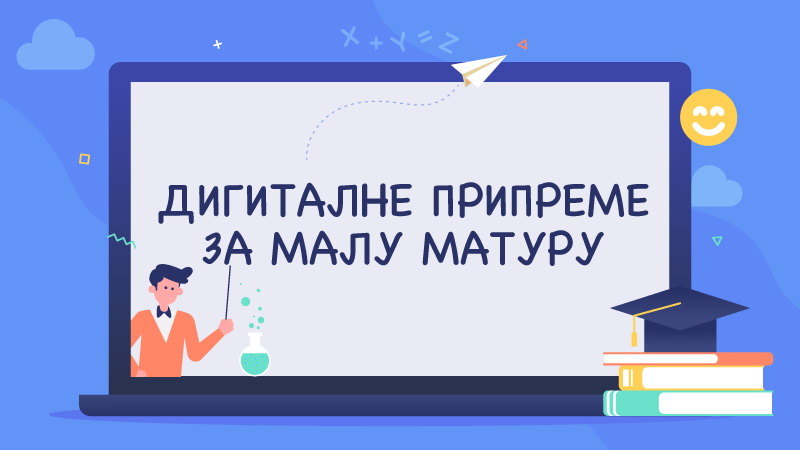 На сајтовима https://www.mala-matura.com/ и http://srednjeskole.edukacija.rs/mala-matura-upis-u-srednje-skole можете пронаћи тестове за вежбу и проверу знања. ..... увек се можете обратити и вашим предметним наставницима за помоћ око израде задатака.Стручна служба школе „Васа Пелагић“ Падеж natasabevenja@gmail.comdanijela.m.aleksic@gmail.com